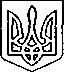 Щасливцевська  сільська  радаВиконавчий  комітетРІШЕННЯ18.06.2020 р.				     № 91Про надання погодження на розміщення засобів зовнішньої рекламиРозглянувши заяви суб’єктів підприємницької діяльності та надані документи відповідно до Положення про порядок розміщення зовнішньої реклами у населених пунктах Щасливцевської сільської ради, затвердженого рішенням 57 сесії Щасливцевської сільської ради 7 скликання від 26.01.2018 року № 917 «Про деякі питання розміщення зовнішньої реклами у населених пунктах Щасливцевської сільської ради», на підставі Закону України «Про рекламу», керуючись, ст. 30 Закону України «Про місцеве самоврядування». ВИРІШИВ: 1. Погодити розміщення засобів зовнішньої реклами суб’єктів підприємницької діяльності:1.1. ФОП *** на розміщення зовнішньої реклами розміром 2,0х2,0 м за адресою: вул. Миру, *** в с. Щасливцеве Генічеського району Херсонської області відповідно до схеми, строком з 20.06.2020р. по 20.10.2020р.1.2. гр. *** на розміщення засобу зовнішньої реклами за адресою: біля вул. Гагаріна, *** в с. Щасливцеве, Генічеського р-ну, Херсонської обл. відповідно до схеми терміном з 20.06.2020 р. по 20.09.2020 р.2. Заявникам під час монтажу та експлуатації засобів зовнішньої реклами дотримуватись вимог чинного законодавства.3. Контроль за виконанням рішення покласти на в.о. начальника відділу містобудування та архітектури – головного архітектора Щасливцевської сільської ради Борідко М.В.Сільський голова							Віктор ПЛОХУШКО